Religia Przedszkole 3 PumKochani Rodzice! 
W związku z ogłoszoną epidemią koronawirusa bardzo proszę poświęcić czas na wspólne bycie ze sobą, na wspólną modlitwę, na wspólną zabawę, gry, na naukę opanowywania emocji, gdy wygrywamy i przegrywamy. Niech ten czas upłynie też na tłumaczeniu dzieciom co przed nami w przeżywaniu Wielkiego Postu i Triduum Paschalnego w przygotowaniu do Świąt Wielkiej Nocy, które w tym roku będą inne niż do tej pory mogliśmy przeżywać. Bądźmy dla siebie dobrzy i wyrozumiali. Ponieważ szkoły pozostają zamknięte, zachęcamy do skorzystania z propozycji jezuickiej TV Live „Mocni w Duchu”.  Codziennie od poniedziałku do piątku w godz. 11.00 – 12.30 jest emitowany program dla dzieci, zawierający treści biblijne 
i ewangelizacyjne, przekazywane za pomocą metod aktywizujących oraz interakcyjnych, np. śpiewy, nauka kroków do piosenek, rysowanie, itp. Program dedykowany jest dla dzieci w wieku od sześciu lat do jedenastu lat, tzn. od zerówki do czwartej/piątej klasy.Poniżej link do prezentacji „Mocni w Duchu” Tv Live dla dzieci:https://www.youtube.com/watch?v=CkeP3Npgspc&feature=youtu.beLink do strony „Mocni w Duchu” TV Live, gdzie mają miejsce transmisje na żywo:https://www.youtube.com/channel/UCgL3a6q9tsuESV3gxc5A80gZapraszam do skorzystania z tej propozycji.W internecie możemy znaleźć propozycję wielkanocnych kolorowanek do druku czy wielkanocnych wycinanek do druku. Przygotujcie wspólnie łańcuch wielkanocny z pisanek.Dziękuję. Życzę wszelkiego dobra na czas Wielkiego Postu 
i przygotowań do Świąt Wielkiej Nocy.
Pozdrawiam.
Anna ZakowiczPropozycja do spotkania przed świętami: 
Symbole wielkanocne: Znaczenie wkładanego jedzenia do koszyka:
  chleb symbolizuje ciało Chrystusa;baranek symbolizuje Jezusa Zmartwychwstałego, czyli Żyjącego!jajko jest symbolem życia;sól chroni przed zepsuciem;wędlina zapewnia zdrowie i dostatek;chrzan wszelką siłę i fizyczną krzepę.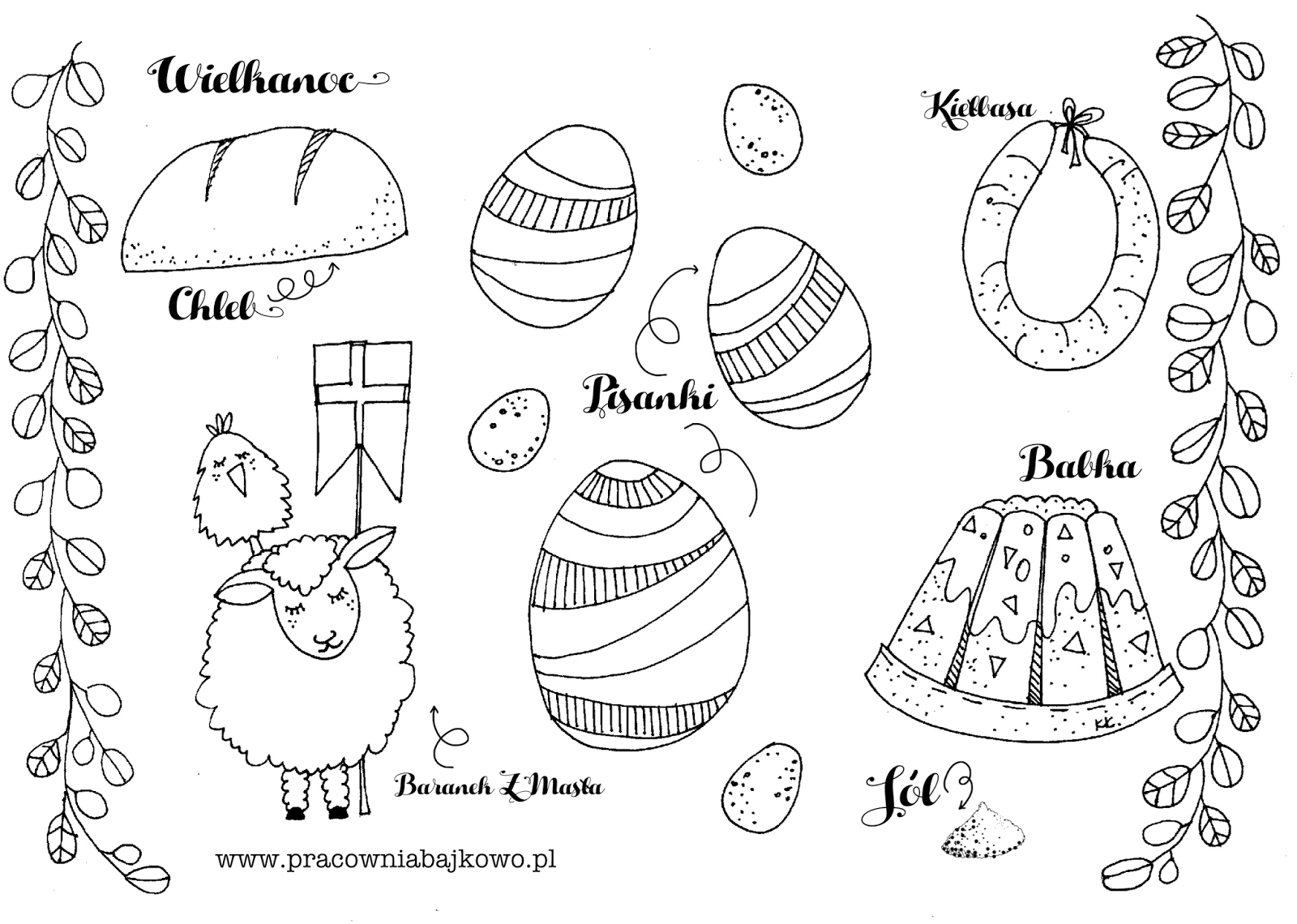 Wytnij te nazwy i wklej pod odpowiednimi obrazkami, a potem je pokoloruj. 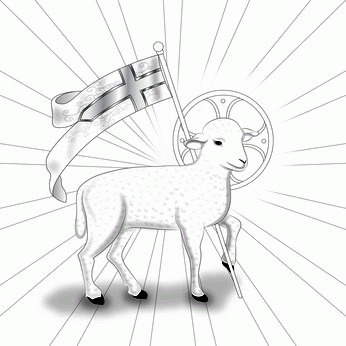 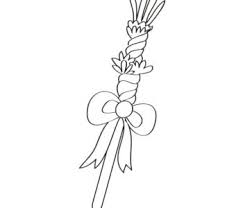 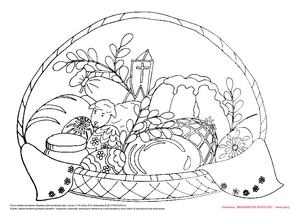 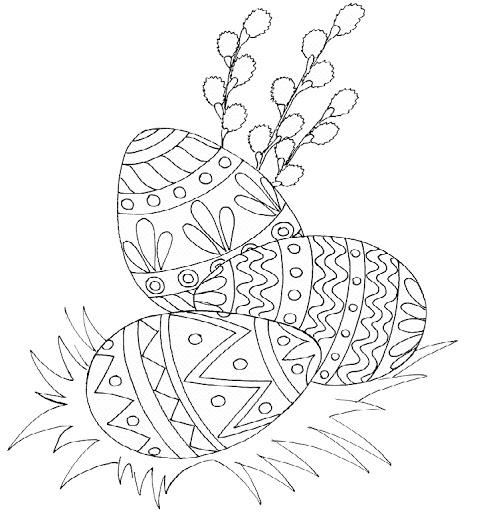 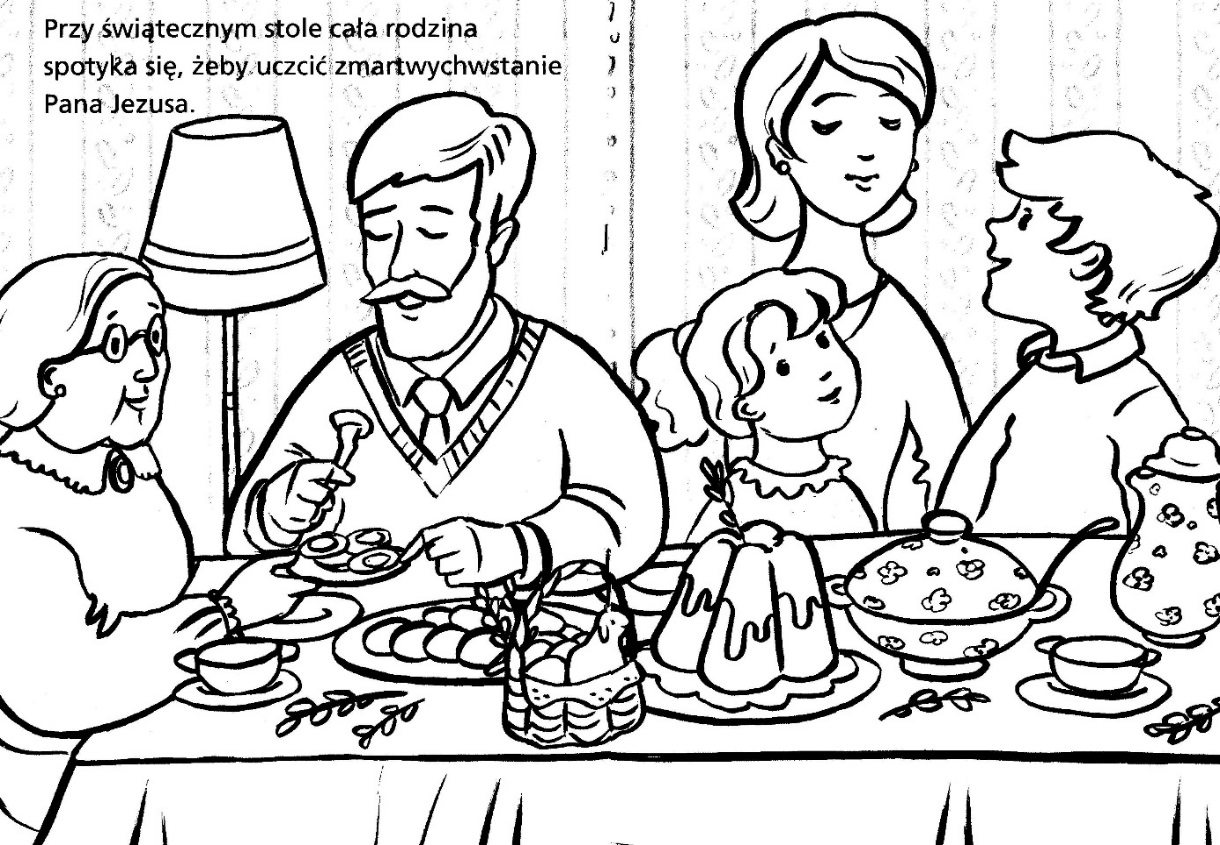 BARANEKPISANKIPALMAKOSZYCZEKSPOTKANIE RODZINNE PRZY ŚWIĄTECZNYM STOLE